#6353 Council Meeting Agenda Tuesday, May 16, 2023Rosary 6:30pm/Meeting 7pmLocation:  St. Francis/St. Clare Rooms#-Call to Order-Guards Check Id. Cards-Warden present Sign-in/Prayer Intention logs to Recorder.   ###-Opening Prayer- Lord’s Prayer -Pledge of Allegiance-#Grand Knight's Report-Follow-up Recruiting-Grand Knight and VP of Columbiettes at May 3rd RCIA Meeting.  Candidate “Jack” interested in joining.  Bill Fullerton to follow-up.-Malvern Men’s Retreat-May 19, 20, 21.  Update.  Looking for 150 participants.  Mike Jones, Lou Cedrone and Pat Workinger spearheading our participation.  4th Degree Call Out pending.  $260 per person.  Carlton needs a ride.  Bill Schreiber to ride with Dale Fanale.-125th PA State Convention-Harrisburg Hilton-One North Second Street-May 5, 6, 7th update.  4th Degree Honor Guard-Assemble 4:00pm-Memorial Mass-May 5th.  4th Degree Honor Guard-Assemble 4:00pm-Convention Mass, May 6th.  -125th PA State Convention Fundraiser Volunteers.  Mel, Ruthie, Jonathan will help transport gift baskets.  Report to GK house at 7:00am.  May 5th and May 6th volunteers will work gift baskets and 50/50 Drawing from 8am to 5pm.  Mel & Ruthie McConnell, Sandy Brown, May 5th.  Deacon Joseph Shriver and Sandy Brown, May 6 from 9am to 12 Noon.  Jeannie Macek and Larry Macek-Saturday, May 6, 12-5pm.  Kathy and Dave Arnold-9am to 5pm, May 6th. Will log ticket number series for gift baskets and 50/50 drawing.  Drawings at 4pm by State Chaplin.  Team will text, email or call winners.  Will also post winners on registration area marquee.-Big surprise!  International Soccer Challenge Winner-Colin Olinger-Boys Age 9 from Council #6353.  Collin Olinger will be presented International Soccer Award at Saturday night banquet 6:00pm.  Family will be seated with State Soccer Chairman in order to receive his award.-Pentecost-May 28, 2023-11:30 Mass-Request for tables.  Barbara Ochalski to confirm closer to event.-Faith In Action Golf Tournament-Benefitting Bishop Gainer’s Camp Kirchenwald.  June 10th, 8:30am Carlisle Barracks.-Farewell Reception for Our Friars - June 18, 2023 - after 11:30 Mass in the School Gym.  Request for tables.  Two round tables in front of stage for dignitaries.  Barbara Ochalski to confirm closer to event.-6-11-2023, Sunday feast of Corpus Christi, St. Joseph Parish.  After 11:30am Mass.  Will need four Knights to carry the canopy.   4th Degree will be at St. Patrick’s procession at the 5:00pm Mass.Proposals to Consider:-Consider donation to Bishop Gainer’s Camp Kirchenwald-$500.  Approved to present at the 5/16 general Meeting.-6353 proposal to pay ($1100) for 2023 Carnival Ticket Printing.  Approved to present at the 5/16 general Meeting. -$4,000 proposal.  SJY to YC-School scholarship program.  Support two needy 6th to 7th grade students.  Provide second year of funding for the two students who are going from 7th grade to 8th grade at York Catholic.  Sean Brennan to handle process with Mrs. Eck.         Officers & Directors UpdatesTreasurer Report-Frank Kibler  Financial Secretary Report-Kirk Wright: 8 to 10 members that have not sent in their 2023 dues.   Program Director-Sean BrennanCommunity Director-Michael Jahn: COAL update; Football Sweepstakes Family Director-Pat Nelson-Teaching Sundays.  Helping with golf tournament.Life Director-Kelly Brown-Write up for 6th Annual Golf Event-Being considered for State Life Award.   Thank you received from Morning Star-Annual Life Saving Support-$500.Faith Director-Deacon Joseph Shriver  Membership Director-Jonathan Gnau  Recruitment Committee-Need two more new members for Star Council.  Make every event a recruiting opportunity.  Ethan Strausbaugh, Ray Branas, Father Steve, Father John, RCIA candidates.  Need to follow up.  Bill Gillian works at Heritage Hills.  Chris Olinger has changed his mind again and has withdrawn his name from future consideration.  His entry in the system has been deleted.  Insurance Promotion-Kirk Wright  Vocations Chairman-Kelly BrownHealth Services-Dr. Paul Shellenberger  Public Relations-Kirk WrightWebsite Director-Kelly Brown: Updating counsel activities on the 6353 Website.  Retention Chairman-Pat Workinger: Jonathan Gnau, Kelly Brown, and Kirk Wright have joined this group.   IT Director-Kelly BrownFund Raisers:   -Bingo-Update:  Progressing very well.  GK very proud of team who stepped up last week.  Q1 2023 was great.     -7th Annual Golf Tournament Benefitting Misericordia-June 9, 2023, 12:30pm-Start Heritage Hills.  Our next call/virtual meeting will be Monday, May 8, 2023 at 6:00pm.  42 golfers are registered to date.  $17,950 in sponsorships pledged to date.  -200 Club-Bill Fullerton: Starts in April 2023 and runs through August 2023.  130 tickets sold to date.  -St. Joseph Carnival 2023-Tuesday June 13th through Saturday, June 17th.  Hours are 5:00pm to 10:00pm.  Volunteer sign-up needed.  -Oktoberfest-Saturday, October 28, 2023-5:00pm to 8:00pm.  St. Joseph School Gym.  Caterer deposit has been issued.  Baptisms-Dale Fanale, Jim Werth & Kelly Brown-Volunteer Coordinators.No baptisms scheduled for the weekends of 5/6, 5/13, or 5/20.  2 are scheduled for 5/27 (12PM and 1PM).   Adoration:  St. Patrick Chapel-Schedule for May 2023: May 13: Jim Werth 20: Hugh Benedict 27: Dale Fanale4th Degree Report-Exemplifications -October 14, 2023-Diocese of Harrisburg will be our next major event.4th Degree Call Outs
1.  6-11-2023, Sunday feast of Corpus Christi, March from St. Patrick’s Church to Saint Mary’s Church.  Procession will take place after the 5:00pm Mass.  FN now will be present.2.  6-11-2023, Sunday feast of Corpus Christi, St. Joseph Parish.  After 11:30am Mass.  Will need four Knights to carry the canopy.  GK will now be present.
3.  9-10-2023, Sunday Mass at 5 PM for 125th Anniversary of St. Patrick’s Church in York.  Bishop Gainer will be celebrant.  Assemble at 4:30 in church basement.4. 10-14-2023-4th Degree Exemplification-October 14, 2023-Diocesan Center Harrisburg.  More information to come.Benefits Advisor-Jon Deakin:  ###-District Deputy Report:  Rob Reilly-District 119:  New Business-April 2023-Family of the Month-William and Shirley Gibbons.-May 2023-Family of the Month-John Miller-June 2023-family of the Month-Jim Leahy-Review Working Slate of Officers.  *Committee needed to research viability of Deputy Grand Knight candidates and replacement of Kelly Brown, GK.  Frank Kibler to lead committee.Good of the Order: Upcoming Knighthood Exemplifications-Offered to all councils at #6353, first Tuesday, 6:00PM each month, Divine Mercy Chapel. Upcoming Meeting Schedule-May 12, 2023-4th Degree Meeting-St. Joseph East York.  Rosary 6:30pm.  Social/4th Degree Meeting 7pm.  Potluck Dinner.  FN stepping down.  Will be a trustee.  Mel McConnell to be Faithful Captain.-May 16, 2023-#6353 Council Meeting-Rosary 6:30pm, Social/Council Meeting-7pm.  Location-St. Francis/St. Clare rooms.  Kelly is excused.  Frank Kibler will be running the meeting.  -June 6, 2023-Exemplification-Divine Mercy Chapel 6:00pm.  Fr. Steve & Fr. Baptist tentatively to join.-June 6, 2023-Officers Meeting/Social-7:00pm-Solanus Casey House.-June 20, 2023-Council Meeting-Rosary 6:30pm.  Social/Council Meeting-7pm. St. Francis/St. Clare-July 4th-First Tuesday is a holiday.  Activities moved to July 11, 2023.   -July 11-Divine Mercy Chapel Unavailable-Bible School.-July 11-Solanus Casey House 7pm to 9pm-Officers Meeting-July 14-4th Degree Meeting-St. Francis/St. Clare-6pm to 9pm-July 18-St. Francis/St. Clare-6pm to 9pm-3rd Degree Meeting-August 1, 2023-7pm-Tentative #6353 Officer Swearing in ceremony-Divine Mercy Chapel Requested-August 11, 2023-4th Degree Officer Swearing in ceremony-Divine Mercy Chapel Requested.Prayer Concerns:  Soul of Fran Shriver, Soul of Gary Workinger, Soul of Al Libasci, Soul of Joan Wright, Family of Joan Wright, Family of Deacon Joseph Shriver, Pat Workinger, Mel McConnell, Ruthie McConnell, Chris Smith, Patricia Smith, Jean McCuster, Mary Ann Glover, Carolyn Benedict, Sara Fulmer, Soul of Brenda Fanale, Joseph Hasenfus, Bill Simpson, Matt Railey, Ryley Brougher, Bill Harvey, and Emily Bushman. ###-Closing Prayer-Hail Mary & Glory BeAdjournment-#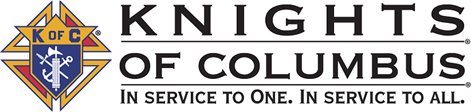 Working List-Council #6353 Slate of Officers for 7/1/2023-6/30/2024Position			Current 			Candidate(s)	Grand Knight			Kelly Brown			Kelly BrownDeputy Grand Knight		Corey Neiderer		Ralph MaiolinoChancellor			Dale Fanale			Dale FanaleRecorder			Rob Bertucio			Rob BertucioTreasurer			Frank Kibler			Frank KiblerWarden			Michael Jahn			Michael Jahn			Lecture			Charlie Krause			Charlie KrauseAdvocate			Jim Werth			Jim WerthInside Guard			Dick Lyko			Dick LykoOutside Guard		Shay Coll			Shay CollTrustee (3)			Hugh Benedict		Mel McConnellTrustee (2) 			Bill Fullerton			Hugh BenedictTrustee (1)			Bill Schreiber			Bill Fullerton	Spiritual Advisor		Deacon Joe Shriver		Deacon Joe ShriverWorking List-Council #6353 Service Program PersonnelPosition			Current			Candidate(s)IT Director*			Kelly Brown			Kelly BrownWebinar Director		Pat Workinger			Pat Workinger	Guild Director			Pat Workinger			Pat WorkingerProgram Director*		Sean Brennan			Sean BrennanSpiritual Advisor		Deacon Shriver		Deacon ShriverCommunity Director*		Mike Jahn			Mike JahnFamily Director*		Pat Nelson			Pat NelsonMembership Director*	Jim Werth			Jonathan GnauRecruitment			Jonathan Gnau		Jonathan Gnau			Recruitment			Kelly Brown			Kelly BrownRecruitment			Kirk Wright			Kirk Wright		Retention Chairman*		Pat Workinger			Pat WorkingerInsurance Promotion		Kirk Wright			Kirk WrightVocation Chairman		Kelly Brown			Kelly BrownHealth Services		Dr. Paul Shellenberger	Dr. Paul ShellenbergerPublic Relations		Kirk Wright			Kirk Wright*Required Position